  РЕСПУБЛИКА  КРЫМНИЖНЕГОРСКИЙ  РАЙОН               Администрация  Емельяновского  сельского поселенияР А С П О Р Я Ж Е Н И Е От 11.01.2021 года               с.Емельяновка                                      №1Об   утверждении   графика  приема  граждан  должностными  лицами  органов  местного  самоуправления  Емельяновского  сельского  поселенияВ   соответствии  с  Федеральными  законами  от 06.10.2003г. №131-ФЗ «Об  общих  принципах организации  местного  самоуправления  в  Российской  Федерации», от 02.05.2006г. №59-ФЗ  «О  порядке  рассмотрения  обращений  граждан  Российской  Федерации», руководствуясь  Уставом  муниципального  образования  Емельяновское  сельское  поселение  Нижнегорского  района  Республики  КрымУтвердить  график  приема  граждан  должностными  лицами  органов  местного  самоуправления  Емельяновского  сельского поселения.Прием  граждан  осуществлять  с соблюдением  требований  Указа  Главы  Республики  Крым  от 17.03.2020  №63-У  «О  введении  режима  повышенной  готовности  на  территории  Республики  Крым» ( с изменениями)Контроль за исполнением настоящего распоряжения оставляю за собой.ПредседательЕмельяновского  сельского  совета-Глава  администрацииЕмельяновского  сельского  поселения                            Л.В.ЦапенкоГрафикприема граждан должностными  лицами  органов  местного  самоуправленияЕмельяновского сельского поселенияна 2021 год№п/пФамилия , имя, отчестводолжностьДни приема1.Цапенко Людмила ВладимировнаПредседатель Емельяновского сельского совета – глава администрации Емельяновского сельского поселенияПонедельник 8.00-12.002.Ковальчук  НадеждаСтепановнаЗаместитель главы администрацииПонедельник, среда, пятница8.00-12.00 3.Правшина НатальяСергеевнаЗаведующий сектором Понедельник, среда, пятница8.00-12.004.Пищекова СветланаСергеевнаВедущий специалист Понедельник, среда, пятница8.00-17.005.Поплавская ОльгаСергеевна Инспектор по  учету  и  бронированию  военнообязанныхСреда8.00-12.00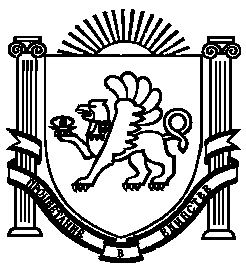 